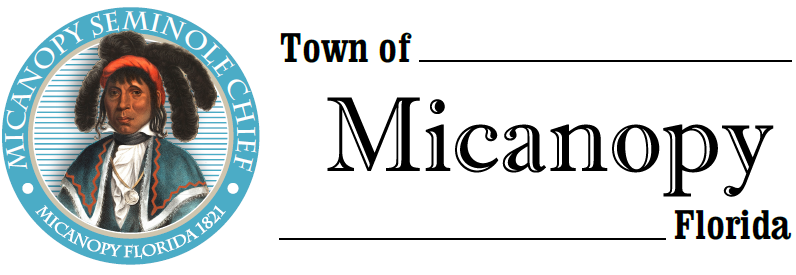 	                      Town Commission • Regularly Scheduled Meeting                             Tuesday • August 13, 2019 • 7:30 PM               ___________________________________________________________________________________________________________                                                                 A G E N D ACall to Order  2. Invocation & Pledge of Allegiance to Flag  3. Roll Call  4. Consent Agenda	A)	Agenda Approval	B)	Minutes of Regular Meeting of July 9, 2019      	C)	Review & Acceptance of Financial Transactions & Reports  5. Guests	A)	Carolyn Wallace, Alachua County Library District, Micanopy Branch  6.	Citizen’s Forum (public comments limited to 5 minutes per speaker, please)  7. Citizen Board and Committee Reports	A)	Planning & Historic Preservation Board	B)	Tree Committee  8. Town Attorney Report		A)	Status of Acquisition of CR234 Bypass Property & Entrance TriangleB)	Resolution 2019-12 Fee ScheduleC)	Consultant’s Competitive Negotiation Act (CCNA) Engineer Ranking SheetsD)	Business Tax Receipts/Occupational License Fees  9. Town Administrator Report	A)	Preliminary Annual Budget 2019-2020 – Rollback Rate 5.6542		1) Tentative Millage/Budget Public Hearing September 9, 2019 & Final Millage/Budget Public Hearing September 23, 2019	B)	Water System Improvements – Automatic Flush Valves Installed	  10. New Business		A)	REV E-261 Pumper Repair Estimate   11. Unfinished Business		A)	CDBG Grant Status			1)	Resolution 2019-13 504 Handicapped Accessibility Plan			2)	Workshop Attendance – Week of October 28th 		B)	Ballpark Improvement Project Status – RFP Roofing, RFP Playground Equipment, Concrete Picnic Tables Quote		C)	Firehouse Playground Park – RFP Basketball Court	D)	Firehouse Renovation Project  12. Town Commissioner Reports•	Commissioner (Seat 2) Tim Parker•	Commissioner (Seat 3) Ed Burnett•	Commissioner (Seat 4) Troy Blakely•	Commissioner (Seat 5) Mike Roberts  13. Mayor Joe Aufmuth Report  14. AdjournPLEASE NOTE: PURSUANT TO SECTION 286.015, FLORIDA STATUTES, IF A PERSON DECIDES TO APPEAL ANY DECISION MADE BY THE COMMISSION WITH RESPECT TO ANY MATTER CONSIDERED DURING THIS MEETING, HE OR SHE WILL NEED TO ENSURE THAT A VERBATIM RECORD OF THE PROCEEDINGS IS MADE, WHICH RECORD INCLUDES THE TESTIMONY AND EVIDENCE UPON WHICH THE APPEAL IS TO BE BASED. IN ACCORDANCE WITH THE AMERICAN WITH DISABILITIES ACT, A PERSON WITH DISABILITIES NEEDING ANY SPECIAL ACCOMODATIONS TO PARTICIPATE IN TOWN MEETINGS SHOULD CONTACT THE TOWN ADMINISTRATOR, 706 NE CHOLOKKA BLVD., MICANOPY, FLORIDA 32667-0137, TELEPHONE (352) 466-3121.